Ten Little WordsZebrafish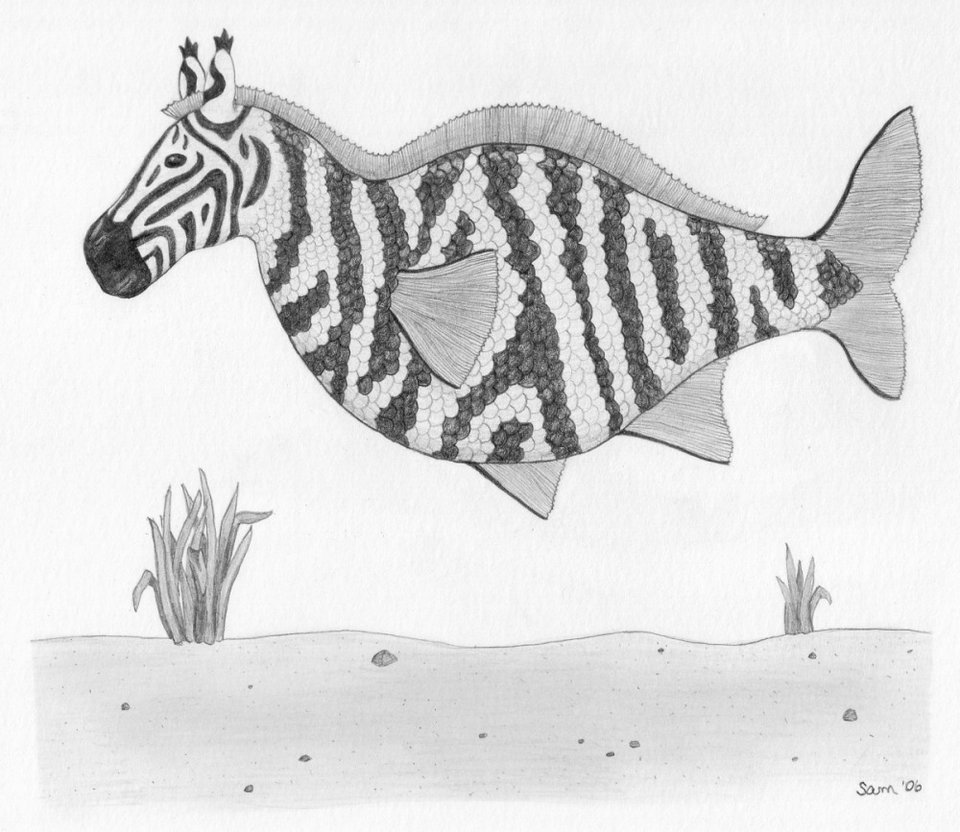 By Mitch JohnsonClues1. Complete set of eggs produced at one time (6)	Answer: ____________________2. Mating strategy (12)	Answer: ____________________3. An “all foods” consumer (8)	Answer: ____________________4. Embryonic development outside the body of the mother (9)	Answer: ____________________5. biological rhythm with 24-hour period (9)  	Answer: ____________________6. Male body shape (7)	Answer: ____________________7. Genetically modified zebrafish with a bright body color (7)	Answer: ____________________8. Stomachless & Toothless type of fish (8)	Answer: ____________________9. Native subcontinent of zebrafish (5)	Answer: ____________________10. Spindle-like body form (8)	Answer: ___________________LettersKey1. CLUTCH2. POLYGYNANDRY3. OMNIVORE4. OVIPARITY5. CIRCADIAN6. TORPEDO7. GLOFISH8. CYPRINID9. INDIA10. FUSIFORMRubricDONIVFUPOLOVITOCADOFICLGLITYNIDSHRPEIANINCYPUTPARRIORMYGYOREDIACHDRYCIRSIFOMNANCriteriaHigh ProficiencyTotal %RatingCommentsConstruction/OrganizationLayout of clues and answers are interesting and attractive30CompletenessEach clue has corresponding answer10AccuracyEach answer is accurate10LengthNumber of clues and level of detail appropriate30Audience AppropriateUnderstood with general background in genetics/zebrafish20